11/08 RM02885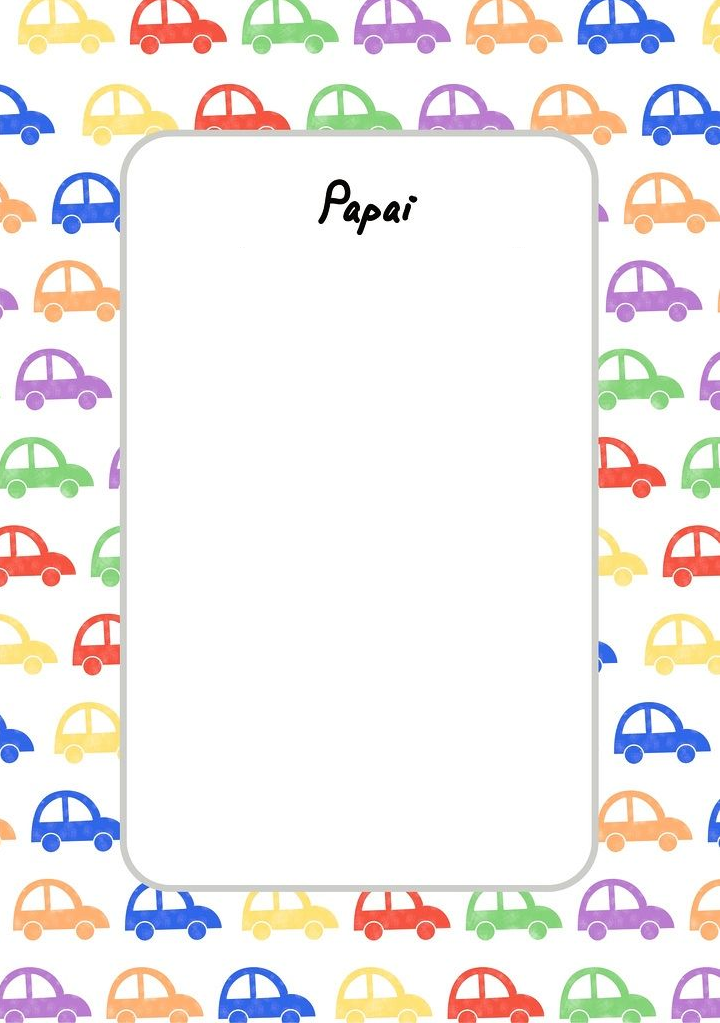 